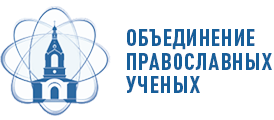 МЕЖРЕГИОНАЛЬНАЯ ПРОСВЕТИТЕЛЬСКАЯ ОБЩЕСТВЕННАЯ ОРГАНИЗАЦИЯ «ОБЪЕДИНЕНИЕ  ПРАВОСЛАВНЫХ УЧЕНЫХ»ИНФОРМАЦИОННОЕ ПИСЬМОПриглашаем принять участие в работе III Международного научного конгресса «Россия и вызовы современного мира», приуроченного к 10-летию создания МПОО «Объединение православных ученых». Открытие конгресса состоится 7 июля 2022 г. в 14.00 в Воронежском государственном техническом университете по адресу: г. Воронеж, ул. 20-летия Октября, д. 84. В рамках первого этапа конгресса планируется проведение Х Международной научно-практической конференции «Православный ученый в современном мире», экскурсионная программа, праздничный банкет.	Приоритетные темы для обсуждения:	- Новая доктрина российского образования;	- Идеология и ценности современной России;	- Российская экономика в условиях санкций;	- Правовая охрана традиционных духовно-нравственных ценностей;	- Евангельские ценности и будущее православного мира.	Форма проведения: очная, дистанционная (онлайн), заочная (публикация доклада). Ссылка для онлайн-участия будет разослана по заявкам участников до  6 июля 2022 г.План проведения мероприятия7 июля13.00 -14.00 – регистрация участников14.00 -17.00 – научно-практическая конференция17.30 - 21.00 – праздничный ужин8 июля10.30 – 13.00 – экскурсия по г. ВоронежуРазмещение иногородних участников за счет отправляющей стороны по адресу: г. Воронеж, Гостиничный комплекс «Дегас», ул. Пятницкого, 65А.В связи с необходимостью бронирования номеров просим прислать заявки на участие в конференции до 27.06.2022 на два электронных адреса:pravuch@mail.ru, kurbatovaalex@yandex.ru	По итогам Конференции будет опубликован сборник (публикация бесплатная, объем статей – до 5 страниц).	Требования к оформлению статей Материалы должны соответствовать теме, объем до 10 страниц машинописного текста. Первая строка: ФИО автора справа строчными 14 (жирный); вторая строка: название по центру заглавными буквами, шрифт 14 (жирный).Аннотация, ключевые слова, шрифт 14 (курсив). Основной текст: интервал - одинарный, 14 шрифт Times New Roman, все поля 2 см., левое – 3 см. Абзац – 1,25. Без переносов. Сноски в квадратных скобках по тексту.Список цитируемой литературы в алфавитном порядке в конце публикации.Сведения об авторе после списка использованной литературы должны включать: ФИО, должность и место учебы (работы); e-mail   Работы подлежат проверке в системе «Антиплагиат». Пороговое значения уникальности текста 75% (оригинальность + цитирования).Образец оформления статьи Иванов И.И.ПРАВОВЫЕ ОСНОВЫ ПРИРОДООХРАННОЙ ДЕЯТЕЛЬНОСТИ В РОССИЙСКОЙ ФЕДЕРАЦИИАннотация: Современные реалии не представляют возможным оптимизацию взаимодействия общества и природной среды вне комплексного подхода, базирующегося на мощной законодательной платформе.Ключевые слова: экологическое право, окружающая среда, природоохранная деятельность, экологическая стандартизация, экологическая паспортизация, экологическая экспертиза, экологический аудит, экологическая сертификация.Современные реалии не представляют возможным оптимизацию взаимодействия общества и природной среды вне комплексного подхода, базирующегося на мощной законодательной платформе [3, с. 5]. Список литературы1. Коробкин В.И., Передельский Л.В. Экология: учебник для вузов / В.И. Коробкин,   Л.В. Передельский. – Изд.14-е, доп. и перераб. – Ростов н/Д: Феникс, 2008. – 602 с.2. Николайкин Н.И., Николайкина Н.Е., Мелехова О.П. Экология: учебник для вузов  / Н.И. Николайкин, Н.Е. Николайкина, О.П. Мелехова. – 7-е изд., стереотип. – М.:  Дрофа, 2009. – 622 с.3. Тотай А.В., Корсаков А.В., Филин С.С. Экология: краткий курс лекций / А.В.  Тотай, А.В. Корсаков, С.С. Филин; под ред. А.В. Тотая. – М.: Издательство Юрайт,  2012. – 175 с.Сведения об авторе	Иванов Иван Иванович – студент Юридического института  ФГАОУ ВО «Белгородский государственный национальный исследовательский университет»; alex@mail.ruЗАЯВКА НА УЧАСТИЕ В КОНФЕРЕНЦИИЗаявки и статьи принимаются по адресу: pravuch@mail.ruСборник выйдет и будет проиндексирован в РИНЦ в 2022 году.	Координаторы конференции: 	Ответственное лицо по организации конгресса: д.ю.н., профессор Сафронова Елена Викторовна, электронная почта: elena_safronova_2010@mail.ru, тел.: +79155663011	Консультант по размещению: Курбатова Александра Александровна, электронная почта: kurbatovaalex@yandex.ru, тел.: +79507758113	Секретарь конференции: Кочедыкова Татьяна Юрьевна, электронная почта: pravuch@mail.ru, тел.: +790365569691. Фамилия, имя, отчество (полностью)2. Ученая степень, звание3. Место работы (учебы), должность4. Название доклада5. Форма участия 6. Информация о необходимости бронирования номера и категория номера (эконом/люкс)7. Контактный телефон.8. E-mail.